|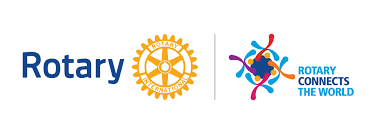 BULLETIN – 8/2019/2025 June 2019Rotary Club of Coonabarabran Club No 17922 Chartered 13 May 1949RI President:  Barry Rassin          Governor D9650:  Lorraine Coffey         AG:  Aileen BellClub President:  Ian Bell                                                    President Elect/VIce President:  Mal Unicomb                Immediate Past President: Jo Wilkin                                                                   Secretary:   Lindsay Wilkin                                                   Treasurer:    John Sawyer                                                                                Public Officer:  Bob Guichelaar                                           Public Officer: Bob Guichelaar DirectorsClub Service: 	 Hugh Raadgever                                                        		     Membership: Mal UnicombPublic Relations:  Aileen Bell                                                                       	           Youth Service:  Jo WilkinRotary Foundation: Bob Guichelaar                                        	         International Service: Rob NoakesVocational Service:  Simon Tighe                                                    		   Community Service:  Rob Cox  Rotary will meet each Monday 6 for 6.30 – Coonabarabran Bowling Club. Apologies and additional guests: Phone or Text by 9am Monday to Hugh Raadgever  0427 421 396; Partners are welcome to attend our meetings at any time.From time to time there will be changes to programs to accommodate opportunities but these will be advised in advance of the changes.   The following program will be adhered to as much as possible: Week 1. A Business Meeting with a speaker – good night for prospective members Week 2 a Club Meeting – business onlyWeek 3: Vocational Meeting - speaker or visit - good night for prospective members Week 4: A Breakfast Meeting – moving around town - good for prospective members When we have 5 Mondays in a month we will have a family and guests’ night – sometimes trivia, sometimes games, sometimes a Rotarian talking about a Rotary Project – bring your families and prospective members along. Following the Week 2 Meeting there will be a Board Meeting and on the 3rd Month there will be a Club Assembly for the 2nd meeting preceding the board meeting. Club assemblies will occur from the first week of July. A Duty Roster will be published each month with member duties for each week – if a member cannot do the task allocated - then they should take responsibility for finding a replacement - getting someone to do their task.  IT IS NOT ESSENTIAL TO EAT AT ROTARY MEETINGS EACH WEEK, IF YOU CHOOSE TO DINE ELSEWHERE PLEASE NOTE THERE IS AN $8 MEETING FEE TO BE PAID AND YOU MUST ADVISE CLUB SERVICE THAT YOU DO NOT REQUIRE DINNER.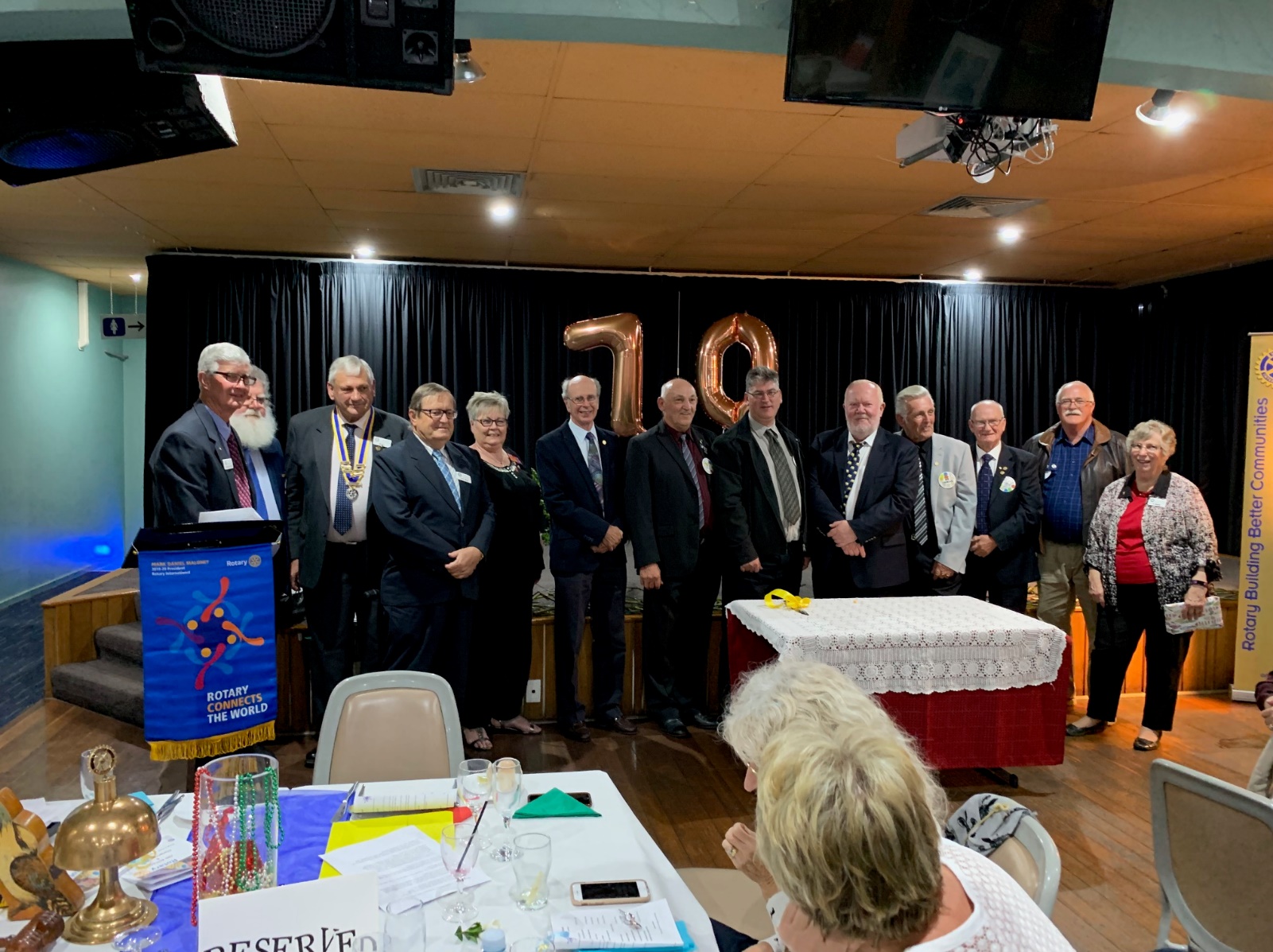 BULLETIN – 8/2019/2025 June 2019Rotary Club of Coonabarabran Club No 17922 Chartered 13 May 1949President Ian says …. Although the meeting was only small in number, with 12 Rotarians and a Life/Honorary  Member in attendance, it was great to have Stephen Lill in attendance at our meeting – come back again Steve.We set off to meet Tony Cole at Work, Surf and Street on yet another coolish Coona’ evening, but Tony’s welcome more than dealt with the cool temperature outside.  Members in attendance were surprised to learn that the Cole family have invested in an embroidery machine that can do caps, sweatshirts etc – so there is no need to send tour supplies out of town ..  we can now purchase the goods all completed locally. Do I hear someone talking about Rotary shirts? A big thank you to Vocational Director Simon Tighe for arranging the evening with Tony Cole – it was informative and interesting and showed us all just what can be done locally if we really want to do it.  It showed commitment to the community and the business life of those within the shire.  No doubt Tony and Jo will look further afield to build their new enterprise and the plethora of Louth Race Meeting caps should generate additional income to the town – thank you Simon, thank you Tony. A Dinner meeting followed at the Bowling Club where several business items were discussed.John Sawyer and Rob Cox and their partners in crime Trish and Rowanne ventured out to Coonamble to attend a Changeover that was different.  A number of Clubs held a combined evening and distributed funds raised and Coonamble Rotary Club celebrated their 60 years of service. Sadly Coonamble is also falling victim to the drought and the Club that the function was held in will close its doors for good this week.While on Changeovers, Aileen and I attended the C/O for the West Pennant Hills Cherrybrook RC. We were truly made to feel we were part of everything and the Club presented certificates for donations to our Club totalling more than $23,000 from the Club and from individual members.  The generosity of the Club is such that we left the event with another $750 raised from the raffle of a bottle of champagne and 4 flutes on the day and table decorations that were sold off and the promise of more forthcoming from future BULLETIN – 8/2019/2025 June 2019Rotary Club of Coonabarabranfundraising; added to that, Aileen came home with a fresh floral decoration and a Naming of the Gnome who was weilding a set of barbecue tonges all dressed up for a SausageSizzle – Rotary Apron and Sausages all included – only stipulation was no members’ names to be used so why wouldn’t you call him Sizzling Sam??? Additional donations have since been received. Let us gather a team of 10 to participate in their Trivia Night on 14 August – let’s try it by Skype???? So …  if you would like to be a member of our team come prepared to put your name forward on Monday night. Funds raised that night will be for OUR Club’s Drought Appeal such is the generosity of the RC of WPHC. Aileen and Hugh both tendered apologies for the meeting and attended the Changeover of  our “parent” club - Gunnedah RC. Gunnedah RC chartered our club some 70 years ago.  Hugh and Aileen were able to report that George Paul, the forester and owner of the sawmill at Baradine and a member of Gunnedah RC had passed away recently and AG for 2020 Wendy Marsh is leaving Gunnedah for the cooler Wangaratta. It was also noted that Sally Knight had passed away and while Sally was a relative baby to our Club she was interested and committed to the work of Rotary. Condolences are extended to former PP Marie and Tony Knight and the broader Knight family. The Macca Dinner Dance proposed for 25 July leaves  unanswered questions but by next week it should be ironed out and reported on - please if you can -  put your name in to give a hand to make this a community function for drought relief. As such the dinner dance will be a free event – it is the evening before the Winter Race Meeting but that is how things roll in Coona. The Club was approached by Sue Freebairn and agreed to support a Drought Event in Baradine and has contributed $500 from Drought Account for the Baradine Central School for catering for the Women’s Event.Laurie reported on the Waterloo Dinner where he was guest speaker with 20 returned servicemen in attendance.Until next week when we will a simple weekly dinner meeting .. we will have a guest speaker (TBC) but also farewell three of our members – Roland who heads to the Central Coast and Robyn and Paul who have purchased at Dorrigo (so they remain in our Rotary District at least). Please make the effort to attend.Cheers to you allIanBulletin 8/2019/2027 June 2019Rotary Club of CoonabarabranROSTERED DUTIES:  Date                           Table Service          Welcome to Rotary   Member Profiles      Intro of G Speaker Thank G Speaker please remember it is YOUR RESPONSIBILITY to ensure this roster is adhered to... please arrange an alternative if you cannot do the duty listed …Change Overs .. would like to have a presence  	Gunnedah West Thursday 28 June Aileen, Ian & John							Gunnedah 2380 – Friday 29 June - ???District Changeover – Sat 30 June Armidale - ???Boggabri – July  - Aileen & IanNarrabri – July – Aileen, Ian, John & TrishROTARY CALENDAR OF EVENTSSaturday 	30th June - District Changeover in ArmidaleMonday	1st July – Dinner meeting with a guest speaker –identity TBC.Monday	8th July – Club Assembly  - Directors please have reports on actions to date and future directions for your directorate, members please come ready to contribute to planning for the future of our Rotary ClubClub Assembly will be followed by a Board MeetingMonday 	15th July – Vocational meeting Monday	22nd July – Breakfast Meeting – venue to be advised Friday 	26th July -  Macca (Free) Dinner Dance – town hall featuring Macca’s band –basket supper Saturday 	27th July – Winter Race Meeting at the Coona Race Course – catering team required.Monday	29th July – Family Trivia Night 1 July – Dinner Meeting with a guest speaker Procter & Robyn Col W Rob Dean Jo Wilkin  Robyn P8 JulyClub Assembly followed by Board MeetingJohn S & Mal UJo Wilkin Michael DeepNot required no guest speaker Not required no guest speaker15 JulyVocational Meeting Col Welsh & Jo  Lindsay WilkinLaurie DawsonSimon TigheHugh Raadgever22 JulyBreakfast MeetingKevin BBob GLindsayJohn Sawyer29 JulyFamily Trivia NightLindsay & KevinAileenDave MaherKevin BSimon Tighe